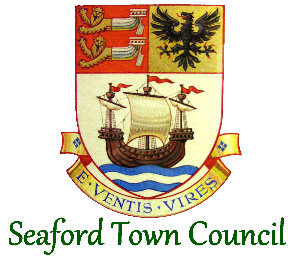 Application for West View Concession Beach Hut, Seaford Promenade. Local Government (Miscellaneous Provisions) Act 1982Seaford Town Council are currently looking to fill one of the West View Concession Huts, which is placed on the promenade esplanade close to Frankie’s Beach Café and have lovely views out across Seaford Bay. They are situated next to the West View Beach Huts, which are available to rent by the week and are extremely popular throughout the trading season. At West View there’s lots of passing trade, the huts are visible along the promenade and have become part of Seaford’s community. The West View Concession Beach Huts will be available to trade from 2nd May until 27th September 2022. The huts are 8 ft by 12 ft. Operating times for the concession hut is 7 days a week, between the hours of 10am to 5pm.The current concession community consist of Inle Home – gift shop, Ritualise - crystal jewellery and I Love Brighton - photography. Seaford Town Council are looking for a business to compliment the beach and something different from the amazing businesses Seaford Town Council are already working with.Please note this concession hut is a non-food & drink concession unit.Please complete ALL of the sections below to apply for this concession beach hut. Do note that Seaford Town Council have a no generator policy along Seaford promenade and that no services are available for this concession beach hut, apart from access to porta loo facilities provided for the West View Beach Huts.Once completed please return the completed form to admin@seafordtowncouncil.gov.uk SECTION 1 – ABOUT YOUSECTION 2 – WHAT DO YOU INTEND TO SELL?Please specify exactly and completely what you will be selling or offering, including photographs with you application:SECTION 3 – PLASTIC FREE AND SUPPORTING THE COASTLINE CAMPAIGN IN SEAFORDSeaford Town Council are committed in supporting Plastic Free Coastline Campaign, please could you explain how your business would look at adhering to minimising, the use of single use plastics and how you would incentivise your customers to do the same:SECTION 4 – PUBLIC LIABILTIY AND SAFETYSECTION 5 – CONVICTIONSWhen submitting an application for Street Trading, you are required to declare all non-spent convictions and cautions you may have by virtue of the Rehabilitation of Offenders Act 1974.Do you have any unspent;Convictions YES/NO, if YES give details of date, court and outcome (below).Cautions YES/NO, if YES give details of date, reason, where administered and by whom (below).Provide similar confirmation for all partners and assistantsAre you, your trading partners or assistants currently on bail or subject of any outstanding charge or summons? 	YES/NO If ‘YES’: please give full details below:(Note:  we may request a criminal record check from you but this will not automatically be required).SECTION 6 – ADDITIONAL INFORMATION (optional)Please provide any other information you wish to assist with your application.Continue on a separate sheet if required.SECTION 7 – DECLARATION(Note: This authority is under a duty to protect the public funds it administers, and to this end may use the information you have provided on this form for the prevention and detection of fraud. IT may also share this information with other bodies responsible for auditing or administering public funds for these purposes. The data you provide will assist in preventing crime and ensuring public safety. When you sign this application you are consenting to the sharing of this data with other Government Agencies in their efforts to combat crime).Ensure you read the following carefully:I confirm that the contents of this application are true and correct. I understand that any information given which is subsequently found to be incorrect may result in the revocation or refusal of any consent.I understand that the Council may utilise the information contained herein for internal purposes and may disclose the information to persons or organisations in accordance with the Council’s registration under the Data Protection Act 1998.I consent to the Council and the Police making enquiries into this application to ascertain its truthfulness.If I am granted a street trading consent I agree to comply with the Council’s policy, conditions, guidelines or codes of conduct which apply.I agree to indemnify the Council against all claims, liabilities, demands and expenses whatsoever in respect of, or in any way arising out of any consent to trade to me by the Council.Name of ApplicantName of CompanyHome Address and Post CodeNational Insurance NumberHome Telephone NumberMobile Telephone NumberEmail AddressIf you are not the business owner who is?Have you traded in Seaford before?Are you currently trading elsewhere? If so, where?With which company do you have public liability insuranceWhat is the policy numberWhat is the period coveringWhat is the amount of cover (£m)NameOffenceDateCourt/Agency administeringOutcomeSignedFull name (Capitals)Date